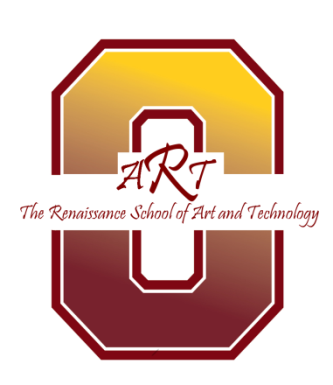 The Renaissance School of Arts and TechnologyAOIT Design Team MeetingMarch 10, 2014AgendaLocation:  								Room 242Call to order	  							2:30 PM AOIT Director’s report  						 2:45 PM -3:00 PMUpdates on AOIT status- Data CenterAOIT recruitment for 2014-2015 –   Curriculum updates for 2014-2015New about the conversion NAF Academy Assessment review	Feb 6th  			 3:00 PM- 3:15 PMOld Business	Please think about a key note speaker for the senior banquet	New Business								 3:15 PM – 3:30 PMEstablish Committees	Next steps								Meeting Adjourned  Committee structureCommittee nameCharterMembers (chair)Membership/recruitmentEstablish a recruiting plan in cooperation with the Academy Director/Manager. Organize a Speakers Bureau to have people available for school recruitment visits, parent conferences, and recruitment assemblies. Assist in the development of recruitment material (flyers, slide shows, videos, brochures or other communications materials). InternshipAssist in locating and evaluating potential internship positions. Review internship experiences annually to ensure quality experiences for the students. Assist in the development of a pre-internship orientation program for students and internship providers. Develop a student career shadowing/mentor program. PR/MarketingDevelop an annual Academy public relations plan. Assist in the preparation and the distribution of media materials. (Companies may be willing to provide in-kind contributions to this effort.) Develop a local media list including the names, addresses and phone numbers of print and electronic journalists, business associations, industry related organizations, etc. Invite members of the media to Academy activities. Assist in the promotion of special Academy activities (ie: graduation, awards ceremonies, student competitions, etc.). 